 	KONFEDERÁCIA ODBOROVÝCH ZVÄZOV SLOVENSKEJ REPUBLIKY  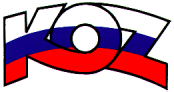 Materiál na rokovanieHSR  dňa 11. 2. 2013/k bodu č. 7/					                                            S T A N O V I S K Ok Návrhu zákona, ktorým sa mení a dopĺňa zákon č. 215/2006 Z. z. o odškodňovaní osôb poškodených násilnými trestnými činmi v znení zákona č. 79/2008 Z. z. a ktorým sa menia a dopĺňajú niektoré zákonyPredložený Návrh zákona, ktorým sa mení a dopĺňa zákon č. 215/2006 Z. z. o odškodňovaní osôb poškodených násilnými trestnými činmi v znení zákona č. 79/2008 Z. z. a ktorým sa menia a dopĺňajú niektoré zákony precizuje právnu úpravu týkajúcu sa odškodňovania osôb poškodených násilnými trestnými činmi, a to nielen z právno-teoretického hľadiska, ale aj v súlade s požiadavkami aplikačnej praxe v oblasti mimosúdnych rehabilitácií, pri zmiernení niektorých krívd osobám deportovaným do nacistických koncentračných táborov a zajateckých táborov.  Novelizuje sa ustanovenie upravujúce výpočet odškodnenia, stanovenie jednotných lehôt a ďalšie ustanovenia. Za účelom odškodnenia poškodených osôb je potrebné v určitých časových úsekoch postupne emitovať dlhopisy s čím súvisia náklady, ktoré bolo  tiež potrebné upraviť. Závery a odporúčaniaKOZ SR nemá k predloženému Návrhu zákona, ktorým sa mení a dopĺňa zákon č. 215/2006 Z. z. o odškodňovaní osôb poškodených násilnými trestnými činmi v znení zákona č. 79/2008 Z. z. a ktorým sa menia a dopĺňajú niektoré zákony pripomienky a odporúča ho na ďalšie legislatívne konanie.